АДМИНИСТРАЦИЯ МУНИЦИПАЛЬНОГО ОКРУГАМУНИЦИПАЛЬНОЕ ОБРАЗОВАНИЕАНТРАЦИТОВСКИЙ МУНИЦИПАЛЬНЫЙ ОКРУГЛУГАНСКОЙ НАРОДНОЙ РЕСПУБЛИКИПОСТАНОВЛЕНИЕ04 апреля 2024 г.                                                                                     № 64г. АнтрацитОб утверждении Порядка реализации полномочий в области контроля за соблюдением предельных уровней цен (тарифов) на отдельные виды товаров, установленных в Луганской Народной Республике на территории муниципального округа муниципальное образование Антрацитовский муниципальный округ                                 Луганской Народной Республики В соответствии с Кодексом Российской Федерации об административных правонарушениях (с изменениями), Законом Луганской Народной Республики от 01.02.2024 № 41-1 «О наделении органов местного самоуправления в Луганской Народной Республике отдельными государственными полномочиями  Луганской Народной Республики в области контроля предельных уровней цен (тарифов), установленных в Луганской Народной Республике, и о внесении изменений в Закон Луганской Народной Республики «Об административной ответственности за завышение установленных в Луганской Народной Республике цен (тарифов) и / или их предельных уровней на товары», Законом Луганской Народной Республики от 14.12.2023 № 26-1 «Об административной ответственности за завышение установленных в Луганской Народной Республике цен (тарифов) и / или их предельных  уровней на товары», Федеральным законом от 06.10.2003 № 131-ФЗ «Об общих принципах организации местного самоуправления в Российской Федерации», Указом Главы Луганской Народной Республики от 30.11.2023 № УГ-831/23 «О регулировании цен (тарифов) и (или) их предельных уровней на отдельные виды товаров в период действия военного положения» (с изменениями), руководствуясь подпунктом 1.1.5 пункта 1.1 части 1 статьи 6, пунктом 1.65 статьи 35 Устава муниципального образования Антрацитовский муниципальный округ Луганской Народной Республики, пунктом 5.2 раздела 5 Положения об Администрации муниципального округа муниципальное образование Антрацитовский муниципальный округ Луганской Народной Республики, утвержденного решением Совета муниципального округа муниципальное образование Антрацитовский муниципальный округ Луганской Народной Республики от 02.11.2023 № 3, Администрация муниципального округа муниципальное образование Антрацитовский муниципальный округ Луганской Народной Республики постановляет:1. Утвердить прилагаемый Порядок реализации полномочий в области контроля за соблюдением предельных уровней цен (тарифов) на отдельные виды товаров, установленных в Луганской Народной Республике на территории муниципального округа муниципальное образование Антрацитовский муниципальный округ Луганской Народной Республики.2. Настоящее постановление подлежит официальному опубликованию.3. Контроль за исполнением данного постановления оставляю за собой.Глава муниципального округамуниципальное образованиеАнтрацитовский муниципальный округЛуганской Народной Республики                                                         С.Н. СаенкоУТВЕРЖДЕНОПостановлением Администрации муниципального округа муниципальное образование Антрацитовский муниципальный округ Луганской Народной Республики от 04.04.2024 № 64                                            ПОРЯДОК реализации полномочий в области контроля за соблюдением предельных уровней цен (тарифов) на отдельные виды товаров, установленных в Луганской Народной Республике на территории муниципального округа муниципальное образование Антрацитовский муниципальный округ Луганской Народной Республики Общие положения1.1.	Настоящий Порядок реализации полномочий в области контроля за соблюдением предельных уровней цен (тарифов) на отдельные виды товаров, установленных в Луганской Народной Республике на территории муниципального округа муниципальное образование Антрацитовский муниципальный округ Луганской  Народной Республики (далее - Порядок) устанавливает процедуру осуществления Администрацией муниципального округа муниципальное образование Антрацитовский муниципальный округ Луганской Народной Республики полномочий в области контроля за соблюдением предельных уровней цен (тарифов) на отдельные виды товаров, установленных в Луганской Народной Республике, на территории муниципального округа муниципальное образование Антрацитовский муниципальный округ Луганской Народной Республики (далее — Контроль).1.2.	Предметом Контроля является соблюдение юридическими лицами, индивидуальными предпринимателями обязательных требований к установлению цен (тарифов) на отдельные виды товаров, включенных в перечень товаров, на которые устанавливаются цены и/или их предельные уровни в соответствии с Указом Главы Луганской Народной Республики от 30.11.2023 № уг-831/2 «О регулировании цен и / или их предельных уровней на отельные виды товаров в период действия военного положения» (с изменениями).1.3. Целями проведения контрольно-проверочной работы являются Контроль за соблюдением субъектами хозяйствования законодательства в сфере ценообразования, выявление нарушений, связанных с завышением цен (тарифов) или их предельных уровней, установленных Правительством Луганской Народной Республики. 1.4.	Объектами Контроля являются юридические лица, индивидуальные предприниматели, осуществляющие торговую деятельность на территории муниципального округа муниципальное образование Антрацитовский муниципальный округ Луганской Народной Республики, имеющие в реализации значимые продовольственные товары, включенные в Перечень значимых продовольственных товаров, на которые устанавливаются предельные розничные цены (тарифы) на территории Луганской Народной Республики, утвержденный постановлением Правительством Луганской Народной Республики от 02.02.2024 № 19/24.1.5. Контроль осуществляется Администрацией муниципального округа муниципальное образование Антрацитовский муниципальный округ Луганской Народной Республики (далее – Контрольный орган).1.6. Контрольный орган для осуществления Контроля проводит следующие мероприятия:1.6.1.	Проведение мониторинга соблюдения установленных Правительством Луганской Народной Республики цен и/или их предельных уровней на товары, включенные в перечень, утвержденный Правительством Луганской Народной Республики;1.6.2.	Внеплановые проверки.1.7. Внеплановые проверки проводятся должностными лицами Контрольного органа, уполномоченными на составление протоколов об административных правонарушениях, связанных с завышением установленных цен и/или их предельных уровней на товары.1.8. Лицами, осуществляющими Контроль, являются:1) должностное лицо, уполномоченное в соответствии с настоящим положением на принятие решений о проведении внеплановых проверок (далее – уполномоченное должностное лицо):- глава муниципального округа муниципальное образование Антрацитовский муниципальный округ Луганской Народной Республики;- заместитель главы Администрации муниципального округа муниципальное образование Антрацитовский муниципальный округ Луганской Народной Республики (в случае отсутствия главы муниципального округа муниципальное образование Антрацитовский муниципальный округ Луганской Народной Республики).2) должностное лицо (муниципальный служащий, уполномоченный на составление протоколов об административных правонарушениях, связанных с завышением установленных цен и/или их предельных уровней на товары):- начальник отдела торговой деятельности и потребительского рынка управления экономического развития Администрации муниципального округа муниципальное образование Антрацитовский муниципальный округ Луганской Народной Республики;- главный специалист отдела торговой деятельности и потребительского рынка управления экономического развития Администрации муниципального округа муниципальное образование Антрацитовский муниципальный округ Луганской Народной Республики;- ведущий специалист отдела торговой деятельности и потребительского рынка управления экономического развития Администрации муниципального округа муниципальное образование Антрацитовский муниципальный округ Луганской Народной Республики.Организация проведения внеплановой проверки2.1. Проверки субъектов хозяйствования проводятся в форме внеплановых проверок (далее – проверки).2.1.1. Срок проведения проверок не может превышать 5 (пять) рабочих дней.2.1.2. В исключительных случаях, связанных с необходимостью проведения длительных расследований, на основании мотивированных предложений должностных лиц, срок проведения проверки может быть продлен руководителем органа, осуществляющего проверку, но не более чем на 10 (десять) рабочих дней.2.2.	Внеплановая проверка проводится в случаях:2.2.1. Поступление информации (обращений, жалоб) от граждан, юридических лиц, государственных и правоохранительных органов о фактах нарушения субъектами хозяйствования законодательства в сфере ценообразования с указанием адресов осуществления торговой деятельности, наименования объекта торговли (при наличии такой информации).Письменные обращения жалобы, поступившие от граждан должны соответствовать требованиям Федерального закона от 02.05.2006 № 59-ФЗ «О порядке рассмотрения обращений граждан Российской Федерации».Письменное обращение (жалоба) без указания места жительства автора, не подписанное автором (авторами), а также такое, по которому невозможно установить авторство, признается анонимным и рассмотрению не подлежит, и не может служить основанием для проведения внеплановой проверки. При отсутствии в письменном обращении (жалобе) наименования субъекта хозяйствования или адреса торгового объекта, данное обращение (жалоба) также не рассматривается.2.2.2.	Поручения от Главы Луганской Народной Республики, Правительства Луганской Народной Республики, депутатов Народного Совета Луганской Народной Республики, исполнительных органов государственной власти Луганской Народной Республики;2.2.3.	На основании требования прокурора о проведении проверки;2.2.4.	Выявление при проведении мониторинга соблюдения установленных Правительством Луганской Народной Республики цен и / или их предельных уровней на товары, включенные в перечень, утвержденный Правительством Луганской Народной Республики превышения установленного предельного уровня цен согласно приложению № 1 к настоящему Порядку.2.3.	 Проверки в отношении субъектов хозяйствования проводятся после согласования с органами прокуратуры.2.4.	После согласования проверки с органами прокуратуры осуществляется подготовка распоряжения Контрольного органа.2.5.	В распоряжении указываются:2.5.1.	Наименование Контрольного органа, осуществляющего проверку;2.5.2.	Фамилия, имя, отчество, должность должностных лиц Контрольного органа; 2.5.3.	Наименование юридического лица или фамилия, имя, отчество индивидуального предпринимателя, в отношении которых проводится проверка;2.5.4. Местонахождение объекта торговли;2.5.5. Дата начала и окончания проверки.2.6. О проведении внеплановой проверки субъекты хозяйствования не уведомляются.2.7. При осуществлении проверки копия распоряжения вручается должностными лицами под подпись гражданину, индивидуальному предпринимателю, руководителю юридического лица, иному должностному лицу или уполномоченному представителю, в отношении которого проводится проверка (далее — проверяемое лицо).2.8.	В случае отказа проверяемого лица от получения копии распоряжения и (или) недопуска должностных лиц к проведению проверки должностными лицами составляется Акт недопуска к проведению проверки по форме согласно приложению № 2 к настоящему Порядку.2.9.	В случае невозможности проведения проверки по причине неосуществления торговой деятельности проверяемым лицом в дни проведения проверки, должностными лицами Контрольного органа составляется Акт о невозможности проведения проверки по форме согласно приложению № 3 к настоящему Порядку.2.10.	По результатам проверки составляется Акт проверки по форме согласно приложению № 4 к настоящему Порядку.2.10.1. В акте проверки указываются:а) дата и место составления акта проверки;б) наименование органа, осуществляющего проверку;в) дата и номер распоряжения;г) фамилия, имя, отчество и должность уполномоченных должностных лиц Контрольного органа;д) наименование проверяемого юридического лица или фамилия, имя и отчество индивидуального предпринимателя (фамилия, имя, отчество уполномоченного представителя юридического лица, уполномоченного представителя индивидуального предпринимателя), присутствовавших при проведении проверки;е) местонахождение объекта торговли;ж) сведения о результатах проверки, в том числе о выявленных нарушениях обязательных требования, об их характере и о лицах, допустивших указанные нарушения;з) сведения об ознакомлении или отказе от ознакомления с актом проверки;и) подписи уполномоченных должностных лиц, проводивших проверку субъекта хозяйствования.2.10.2. К акту проверки прилагаются документы, материалы, содержащие информацию, подтверждающую наличие или отсутствие нарушений нормативных правовых актов в сфере ценообразования.2.10.3. Акт проверки оформляется непосредственно после ее завершения в двух экземплярах, один из которых вручается проверяемому лицу или его уполномоченному представителю.В случае его отсутствия, а также в случае отказа проверяемого лица от ознакомления с актом проверки, акт проверки направляется заказным почтовым отправлением с уведомлением о вручении, которое приобщается к экземпляру акта проверки, хранящемуся в деле органа, осуществляющего проверки.2.11. В случае выявления при проведении проверки нарушений субъектом хозяйствования требований нормативных правовых актов в сфере ценообразования, уполномоченные должностные лица Контрольного органа, в пределах полномочий, предусмотренных законодательством Луганской Народной Республики обязаны:2.11.1. Выдать предписание субъекту хозяйствования об устранении выявленных нарушений с указанием сроков их устранения согласно приложению № 5 к настоящему Порядку. Срок устранения выявленных нарушений составляет не более семи календарных дней со дня вручения предписания.2.11.2. Составить протокол об административном правонарушении, предусмотренный Законом Луганской Народной Республики от 14.12.2023  № 26-I «Об административной ответственности за завышение установленных в Луганской Народной Республике цен (тарифов) и / или их предельных уровней на товары».3. Права, обязанности и ответственность должностных лиц при проведении проверок субъектов хозяйствования3.1. При проведении проверок субъектов хозяйствования должностные лица Контрольного органа имеют право:3.1.1. Проверять соблюдение субъектами хозяйствования обязательных требований нормативных правовых актов в сфере ценообразования на продовольственные товары, получать необходимые документы, связанные с целями и предметом проверки.  3.1.2. Беспрепятственно по предъявлении служебного удостоверения, копии распоряжения о проведении проверки, подписанного уполномоченным должностным лицом, получать доступ к объектам проведения проверок субъектов хозяйствования и проводить необходимые мероприятия.3.1.3. Обращаться в правоохранительные органы за содействием в предотвращении или пресечении действий, препятствующих осуществлению контрольно-проверочной работы.3.2. Должностные лица обязаны:3.2.1. Своевременно и в полной мере исполнять предоставленные в соответствии с законодательством Луганской Народной Республики полномочия по предупреждению, выявлению и пресечению нарушений требований нормативных правовых актов в сфере ценообразования.3.2.2.	Оперативно рассматривать поступившие обращения органов государственной власти, граждан, предприятий, организаций и учреждений, государственных и правоохранительных органов содержащие сведения о нарушениях требований нормативных правовых актов в сфере ценообразования, и принимать меры в пределах имеющихся полномочий.3.2.3.	Не препятствовать руководителю, иному должностному лицу или уполномоченному представителю субъекта хозяйствования, присутствовать при проведении проверки, давать разъяснения по вопросам, относящимся к предмету проверки.3.2.4.	Составлять по результатам контрольно-проверочной работы акты проверок, предписания об устранении выявленных нарушений. 3.2.5.	Осуществлять мониторинг исполнения предписаний об устранении выявленных нарушений в сфере ценообразования на продовольственные товары и устранения нарушений.3.2.6. Ознакамливать руководителя, уполномоченного представителя субъекта хозяйствования, с результатами проверки, информацией и документами, относящимися к предмету проверки.3.3. Должностные лица Контрольного органа несут персональную ответственность в порядке, установленном законодательством Луганской Народной Республики:3.3.1. За совершение неправомерных действий (бездействия), связанных с выполнением должностных обязанностей;3.3.2. За разглашение сведений, составляющих коммерческую и иную охраняемую законом тайну, полученных в процессе контрольно-проверочной работы.4. Права и обязанности юридических лиц и индивидуальных предпринимателей4.1. Субъекты хозяйствования либо их законные представители при проведении проверки имеют право:4.1.1. Непосредственно присутствовать при проведении проверки, давать объяснения по вопросам, относящимся к предмету проверки.4.1.2. Получать от должностных лиц, проводящих проверку, информацию, которая относится к предмету проверки.4.1.3.	В случае несогласия с фактами, выводами, изложенными в акте проверки, в течение одного рабочего дня с даты получения акта проверки предоставить в Администрацию муниципального округа муниципальное образование Антрацитовский муниципальный округ Луганской Народной Республики в письменной форме возражения в отношении акта проверки, приложив документы, подтверждающие обоснованность таких возражений, или их заверенные копии.4.1.4.	Обжаловать действия (бездействие) должностных лиц, повлекшие за собой нарушение их прав при проведении проверки, предусмотренных действующим законодательством Луганской Народной Республики.4.2. Субъекты хозяйствования либо их законные представители при проведении проверки обязаны:4.2.1. Присутствовать или обеспечить присутствие руководителя, иных должностных лиц или уполномоченных представителей субъекта хозяйствования при проведении проверки.4.2.2.	Предоставить должностным лицам, осуществляющим проверку, все необходимые документы, относящиеся к предмету проверки, а также обеспечить доступ должностных лиц на территорию, используемую субъектом хозяйствования для торговой деятельности (здания, строения, сооружения, помещения).4.2.3.	Ознакомиться с результатами проверки и получить акт проверки.Приложение №1 к Порядку реализации полномочий в области контроля за соблюдением предельных уровней цен (тарифов), установленных в Луганской Народной Республике на территории муниципального округа муниципальное образование Антрацитовский муниципальный округ Луганской Народной Республики      Справка № _______о выявлении завышения цен при проведении мониторинга соблюдения установленных Правительством Луганской Народной Республики цен / или их предельных уровней на товары, включенные в Перечень, утвержденный Правительством Луганской Народной РеспубликиАдминистрация муниципального округа                         «___»_________20____г.муниципальное образование Антрацитовский муниципальный округ Луганской Народной РеспубликиВо исполнение Закона Луганской Народной Республики от 01.02.2024 № 41-1 «О наделении органов местного самоуправления в Луганской Народной Республике отдельными государственными полномочиями Луганской Народной Республики в области контроля предельных уровней цен (тарифов), установленных в Луганской Народной Республике, и о внесении изменений в Закон Луганской Народной Республики «Об административной ответственности за завышение установленных в Луганской Народной Республике цен (тарифов) и / или их предельных уровней на товары», руководствуясь Постановлением Правительства Луганской Народной Республики от 02.02.2024 №19/24 «Об утверждении Перечня значимых продовольственных товаров, на которые устанавливаются предельные розничные цены (тарифы) на территории Луганской Народной Республики, и предельных розничных цен (тарифов) на значимые продовольственные товары на территории Луганской Народной Республики, и предельных розничных цен на значимые продовольственные товары на территории Луганской Народной Республики», должностным лицом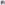 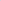 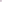 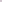 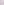 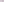 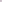 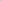 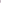 (Ф.И.О., должность)проведен мониторинг соблюдения установленных Правительством Луганской Народной Республики цен и/или их предельных уровней на товары, включенные в перечень, утвержденный Правительством Луганской Народной Республики, в ходе которого выявлено завышение предельных уровней цен на значимые продовольственные товары:Продолжение Приложения № 1____________________________________________________________________________________________________________________________________________________________________________________________________________________________________________________________________________________________________________________ (наименование продовольственного товара, цена, руб.)__________________________________________________________________________________________________________________________________________________________ (Ф.И.О. индивидуального предпринимателя, наименование юридического лица)__________________________________________________________________(место осуществления хозяйственной деятельности)Выводы должностного лица:______________________________________________________________________________________________________________________________________________________________________________________________________________________________________________________________________________________________________________________________________________________________________________________________________________________________________________________________________________________________________________________________________________________________________________________________________________________________________________________________________________________________________________________________________Должностное лицо:   __________________________        ___________________	                                                                                 (Ф.И.О.)	                                                           (подпись)Приложение № 2к Порядку реализации полномочий в области контроля за соблюдением предельных уровней цен (тарифов), установленных в Луганской Народной Республике на территории муниципального округа муниципальное образование Антрацитовский муниципальный округ Луганской Народной Республики___________________________________________________________________________(наименование контрольного органа, осуществляющего проверку)Акт №_______недопуска к проведению проверки«___»________20____г.                                               _______________________                                                                                                                                             (место составления)В соответствии с распоряжением Администрации муниципального округа муниципальное образование Антрацитовский муниципальный округ Луганской Народной Республики от ______________________ № _____________________должностными (ное) лицами (лицо):________________________________________________________________________________________________________________________________________________________________________________________________________________________________________________________________________________________________________________________________________________________________________________________________________________________(ФИО, должность)________________________________________________________________________________________________________________________________________  (указывается Ф.И.О. индивидуального предпринимателя, наименование юридического лица)________________________________________________________________________________________________________________________________________ (местонахождение объекта торговли)Период проведения проверки: с «___»____20___г. по  «___»______20___г.Продолжение Приложения № 2Суть изложенного________________________________________________________________________________________________________________________________________________________________________________________________________________________________________________________________________________________________________________________________________________________________________________________________________________________________________________________________________________________________________________________________________________Акт от «___»_____________20____г. №__________________составлен на__________страницах в__________ экземплярах.Подписи должностного лица (лиц), осуществляющего(их) проверку: ______________________________                                    _______________                            	                 (ФИО)	                                                                                             (подпись)  ______________________________                                    _______________                            	                 (ФИО)	                                                                                             (подпись)Подпись индивидуального предпринимателя (уполномоченного представителя юридического лица, уполномоченного представителя индивидуального предпринимателя):______________________________                                    _______________                            	                 (ФИО)	                                                                                             (подпись)__________________________________________________________________Отметка об отказе от подписанияПриложение № 3к Порядку реализации полномочий в области контроля за соблюдением предельных уровней цен (тарифов), установленных в Луганской Народной Республике на территории муниципального округа муниципальное образование Антрацитовский муниципальный округ Луганской Народной Республики___________________________________________________________________________(наименование контрольного органа, осуществляющего проверку)Акт №_______о невозможности проведения проверки«___»________20____г.                                               _______________________                                                                                                                                             (место составления)В соответствии с распоряжением Администрации муниципального округа муниципальное образование Антрацитовский муниципальный округ Луганской Народной Республики от ______________________ № _____________________назначено проведение внеплановой проверки в отношении(Ф.И.О. физического лица/индивидуального предпринимателя/наименование юридического лица) по адресу:_______________________________________________________________________________________________________________________________________________________Период проведения проверки: с «___»____20___г. по  «___»______20___г.Настоящий Акт о невозможности проведения проверки составлен________________________________________________________________________________________________________________________________________________________________________________________________________________________________________________________________________________________________________________________________(должность, ФИО должностных лиц, составивших акт)на основании следующего:________________________________________________________________________________________________________________________________________________________________________________________________________________________________________________(описываются обстоятельства и условия, препятствующие проведению проверки)Подписи должностных лиц, ответственных за проведение проверки:_________________________                 ____________          _________________	(наименование должности)	(подпись)	(Фамилия, инициалы)Приложение № 4к Порядку реализации полномочий в области контроля за соблюдением предельных уровней цен (тарифов), установленных в Луганской Народной Республике на территории муниципального округа муниципальное образование Антрацитовский муниципальный округ Луганской Народной Республики___________________________________________________________________________(наименование контрольного органа, осуществляющего проверку)Акт проверки №_______«___»________20____г.                                               _______________________                                                                                                                                             (место составления)На основании постановления Правительства Луганской Народной Республики от 02.02.2024 № 19/24 «Об утверждении Перечня значимых продовольственных товаров, на которые устанавливаются предельные розничные цены (тарифы) на территории Луганской Народной Республики, и предельных розничных цен (тарифов) на значимые продовольственные товары на территории Луганской Народной Республики», в соответствии с распоряжением Администрации муниципального округа муниципальное образование Антрацитовский муниципальный округ Луганской Народной Республики от ____________ № ____ в период с ______20__г. по ______20___г. должностными лицами Администрации муниципального округа муниципальное образование Антрацитовский муниципальный округ Луганской Народной Республики проведена внеплановая проверка________________________________________________________________________________________________________________________________________________________________(указывается Ф.И.О. индивидуального предпринимателя и данные документа, удостоверяющего личность, наименование юридического лица)расположенного по адресу:_____________________________________________тел.___________________________ОГРН/ЕГРЮЛ____________________ИНН___________________________Предмет проверки________________________________________________________________________________________________________________________________Проверка проведена с ведома и при участии_______________________________                                                                                                   (ФИО)Период проведения проверки: с «___»____20___г. по  «___»______20___г.Продолжение Приложения № 4В ходе проведения проверки установлено:_____________________________________________________________________________________________________________________________________________________________________________________________________________________________________________В ходе проведения проверки выявлены нарушения:_____________________________________________________________________________________________________________________________________________________________________________________________________________________________________________Выводы должностных лиц, осуществляющих проверку:_____________________________________________________________________________________________________________________________________________________________________________________________________________________________________________Список приложений, обосновывающих выводы должностных лиц:Акт составлен в 2-х экземплярах. С актом проверки ознакомлен (а), один экземпляр акта получил(а)__________________     _________________________                                                                                (подпись)                                              (ФИО)Подписи должностного лица (лиц), осуществляющего(их) проверку: ______________________________                                    _______________                            	                 (ФИО)	                                                                                             (подпись)  ______________________________                                    _______________                            	                 (ФИО)	                                                                                             (подпись)__________________________________________________________________Отметка об отказе от подписания должностными лицами или уполномоченными лицами субъекта хозяйствования этого акта проверкиПриложение № 5к Порядку реализации полномочий в области контроля за соблюдением предельных уровней цен (тарифов), установленных в Луганской Народной Республике на территории муниципального округа муниципальное образование Антрацитовский муниципальный округ Луганской Народной Республики___________________________________________________________________________(наименование контрольного органа, осуществляющего проверку)ПРЕДПИСАНИЕоб устранении выявленных нарушений«___»_______________20___г.                                     _________________________________(указывается наименование юридического лица (Ф.И.О. индивидуального предпринимателя)__________________________________________________________________(указывается местонахождение юридического лица (место жительства индивидуального предпринимателя)В соответствии с распоряжением Администрации муниципального округа муниципальное образование Антрацитовский муниципальный округ Луганской Народной Республики от ______________________ № _____________________должностными лицами контрольного органа проведена внеплановая проверка в отношении(Ф.И.О. физического лица/индивидуального предпринимателя/наименование юридического лица) в период: с «___»____20___г. по  «___»______20___г.По результатам выявлены нарушения обязательных требований законодательства: ____________________________________________________________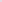 _____________________________________________________________________________________________________________________________________________________________________________________________________________________________________________(перечисляются выявленные нарушения обязательных требований с указанием структурных единиц нормативных правовых актов, которыми установлены данные обязательные требования)Продолжение Приложения № 5На основании изложенного, Администрация муниципального округа муниципальное образование Антрацитовский муниципальный округ Луганской Народной Республики предписывает:Устранить выявленные нарушения в срок до «___»______________20___г. включительно.Уведомить Администрацию муниципального округа муниципальное образование Антрацитовский муниципальный округ Луганской Народной Республики об устранении выявленных нарушений с приложением документов и сведений, подтверждающих устранение выявленных нарушений в срок до «___»____________20____г. включительно.Неисполнение настоящего предписания в установленный срок влечет ответственность, установленную законодательством Российской Федерации.Подписи должностного лица (лиц), осуществляющего(их) проверку: ______________________________                                    _______________                            	                 (ФИО)	                                                                                             (подпись)  ______________________________                                    _______________                            	                 (ФИО)	                                                                                             (подпись)№ п/пНаименование приложения